Peace River Pioneers Football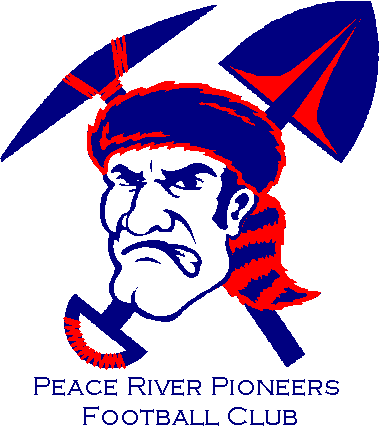 2018 Spring Camp Registration FormLast Name: _______________________________________     First Name: ___________________________________Player’s Email: ___________________________________ Player’s Cell Phone: ____________________________Parents Name(s):__________________________________________________________________________________Mailing Address: ____________________________     City: _______________________     Postal Code: __________Home Phone:  _________________________                                   Cell Phone:  _________________________________E-Mail: ________________________________________________________(most correspondence done via email)Height: _________  Weight_________Position:______________________ #____________ (if known)School Attending__________________________________________________ Grade_________________________
D.O.B.: __________________________________                                Prov. Health Care #: ___________________________    T-shirt Size: ______________________		Short Size_____________________Emergency Contact: ________________________________     Phone: __________________Liability WaiverThis is to certify that THE ABOVE REGISTERED PLAYER HAS PERMISSION to take part in the activities supervised and controlled by Peace River Pioneers Football Club.  We do hereby release, absolve, indemnify and save harmless the Peace River Pioneers Football Club, Coaches, Managers, Supervisors, Trainers and Executive from any claim I/We or said child may have as a result of our participation.  I/We do assume all risks and hazards incidental to this activity and hereby waive any claims which I/We or said child may have against the above mentioned organization/coaches/volunteers and all liability for any accidents or injuries resulting from participation in such activities.Athlete Signature: 			   Date:				If under 18 years of age, Parent or Guardian signature:	Print Name:		Date: 	** The information contained on this form may be used by Peace River Pioneers in order to provide appropriate medical care.  $50 - EQUIPMENT PACKAGE (ONE TIME ONLY)$200 - EQUIPMENT DEPOSIT$120 - SPRING CAMP (Due upon registration)PLEASE NOTE THAT ALL PAPERWORK IS REQUIRED PRIOR TO EQUIPMENT BEING ISSUED.  